Person Specification – SENDCO at Brigg Primary School 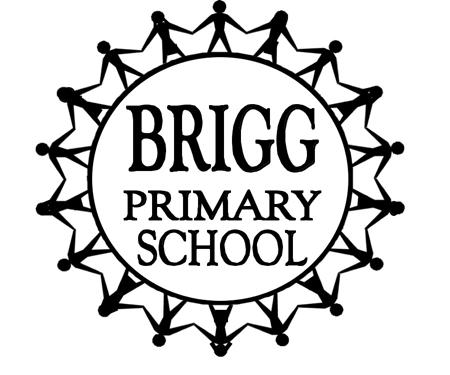 EssentialDesirableEvidence SourceQualificationsQualified teacher statusWillingness to undertake the National Award for SEN Co-ordinationHold the National Award for SEND Co-ordination and/or other specialist qualificationsApplication FormCertificatesKnowledge and ExperienceExperience of teaching across the primary age rangeProven record of outstanding teaching leading to accelerated pupil outcomesAn understanding of current initiatives that relate to our provision for children with SEND Committed to providing excellent provision for all pupils and achieving high standards of pupil progressExperience in leading in SEND, including identification of pupil needs, monitoring and evaluating pupil achievementA teacher with a record of consistently successful classroom practiceSuccessful experience of teaching in more than one phase (Early Years/KS1/ KS2)Experience as part of a leadership teamExperience of managing a budgetProven ability in leading staff teams / school improvement projects and measuring progressApplication FormReferenceInterview processProfessional Skills and AbilitiesAbility to implement strategies for raising achievement for pupils with SENDConfidence, clarity and decisiveness in making and carrying out decisionsAbility to work cooperatively and collaboratively as a leader and team memberExcellent people skills; motivating, inspiring, and challenging adults Outstanding communicator; building trust and confidence with parents and staffExperience in managing non-teaching staff e.g. TAsExperience of coaching/mentoring/      supporting colleaguesExperience of leading and supporting CPD Application FormReferenceInterview processProfessional Ethos and CommitmentA commitment to the values and ethos of our schoolA sound understanding of SEND Code of practice and its implicationsA strong commitment to meet the learning and emotional needs of every childA commitment to safeguarding and child protectionHigh expectations for self and others and a strong commitment to raising achievementAwareness and willingness to be involved in partnerships and agencies that support the school Willingness to become involved in all aspects of school life e.g. after school clubs / communityApplication formReferenceInterview processPersonalQualitiesAn innate ability to demonstrate a caring and nurturing attitude whilst maintaining professional boundariesExcellent interpersonal skills, resilience and tactAbility to set and work to deadlinesAbility to remain positive in challenging situations and retain a sense of humour  Be committed to own personal development, whole school development, and the raising of standardsAn up to date knowledge of educational reforms and researchA willingness to develop personal qualities and professional qualificationsApplication FormInterview processReferenceEnhanced disclosure